MandatoryRequired									(Duplicate table as required for each Vendor / Site)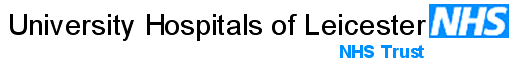 Roles & Responsibilities of Chief Investigator:Roles & Responsibilities of Chief Investigator:Name of Chief Investigator:Name of Sponsor:University Hospitals of LeicesterUniversity Hospitals of LeicesterUniversity Hospitals of LeicesterTwo Fully Signed & Executed Originals received. (One sent to CI. One kept in Sponsor File)Two Fully Signed & Executed Originals received. (One sent to CI. One kept in Sponsor File)Two Fully Signed & Executed Originals received. (One sent to CI. One kept in Sponsor File)☐Name of Vendor:Contact Name:Address:Address:Contact No:Email:YesDateNegotiation StartedNegotiation Started☐Negotiation CompleteNegotiation Complete☐Fully Executed Contract ReceivedFully Executed Contract Received☐